Global Women’s Health Fellowship Application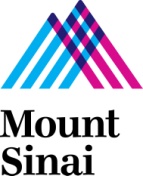 Applicant InformationContact AddressPermanent/Home Address				Education and TrainingUndergraduate EducationInstitution, City, State (or Country)	Dates Attended	Degree, Field of StudyMedical SchoolInstitution, City, State (or Country)	Dates Attended	DegreeInternship/Residency/FellowshipInstitution, City, State (or Country)	Dates Attended	SpecialtyOther Graduate EducationInstitution, City, State (or Country)	Dates Attended	Degree, Field of StudyLicensing and CertificationExaminationsInstitution, City, State (or Country)	Results (3-digit score)	Date(s)(Please include results for all attempted examinations.)Medical LicensesType	Certificate Number	Valid Dates	Issuing AgencySpecialty Board Eligibility/CertificationAre you board eligible or board certified?Will you have completed a residency and be board eligible or certified in your specialty by July 1 of next year?  	CVBe sure to include awards, honors, and publications in your CV.  List research, work, volunteer, and significant international travel experiences with the dates (month and year) and nature of your involvement. Personal StatementPlease describe your interest in global women’s health and briefly address how you might benefit from the fellowship.  Please limit your personal statement to one single-spaced page.  First NameLast namesuffix (md, do, mph)email addressemail addresscountry of citizenshipstreetstreetstreetstreetcitystate/provincezip/postal code countryphone 1phone 2faxfaxstreetstreetstreetstreetcitystate/provincezip/postal code countryphone 1phone 2faxfaxStep 1Step 2/Step 2 CKStep 2 CS (if taken)Step 3